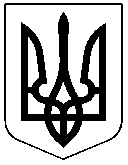 ЧЕРКАСЬКА РАЙОННА РАДАРОЗПОРЯДЖЕННЯ29.12.2023											№57Про проведення щорічної оцінки виконання посадовими особами місцевого самоврядування виконавчого апарату районної ради покладених на них обов'язків і завдань за 2023 рік	Відповідно до статті 55 Закону України "Про місцеве самоврядування в Україні", Закону України "Про службу в органах місцевого самоврядування", Типового положення про проведення атестації посадових осіб місцевого самоврядування, затвердженого постановою Кабінету Міністрів України від 26.10.2001 №1440 (із змінами), Загальних  методичних рекомендацій щодо проведення щорічної оцінки виконання посадовими особами місцевого самоврядування покладених на них обов'язків і завдань, затверджених наказом Головного управління державної служби України від 30.06.2004 №102 (із змінами і доповненням), Порядку проведення щорічної оцінки виконання посадовими особами виконавчого апарату районної місцевого самоврядування виконавчого апарату районної ради покладених на них обов'язків і завдань, затвердженого розпорядженням районної ради від 29.12.2023 №56зобов'язую:Провести у січні-лютому 2024 року щорічну оцінку виконання посадовими особами місцевого самоврядування виконавчого апарату районної ради покладених на них обов'язків і завдань за 2023 рік.Затвердити список посадових осіб виконавчого апарату районної ради, які підлягають щорічній оцінці виконання посадовими особами місцевого самоврядування виконавчого апарату районної ради покладених на них обов'язків і завдань за 2023 рік, що додається.Організаційне забезпечення проведення щорічної оцінки покласти на Володимира ТАРАХТІЯ, начальника відділу з питань управління персоналом, документообігу та взаємодії з депутатами виконавчого апарату районної ради.Безпосереднім керівникам провести співбесіди із посадовими особами та оцінювання виконання ними посадових обов'язків і завдань до 20 лютого 2024 року.Контроль за виконанням залишаю за собою.Голова							Олександр ВАСИЛЕНКО									ЗАТВЕРДЖЕНО									Розпорядження 									районної ради									від 29.12.2023 №56СПИСОК посадових осіб виконавчого апарату районної ради, які підлягають щорічній оцінці виконання посадовими особами місцевого самоврядування виконавчого апарату районної ради покладених на них обов'язків і завдань за 2023 рікДОРОШКО			- радник голови районної радиЛюдмила МиколаївнаТАРАХТІЙ 			- начальник відділу з питань управлінняВолодимир Володимирович      персоналом, документообігу та взаємодії 						  з депутатами виконавчого апарату 						  районної радиГРИЦЕНКО			- начальник юридичного управління та Ірина Василівна			  управління об'єктами комунальної  						  власності виконавчого апарату районної 						  радиМИРОШНИЧЕНКО		- головний бухгалтер виконавчого апаратуОльга Василівна			  районної радиСОВГИРЯ				- головний спеціаліст відділу з питань Тетяна Миколаївна			  управління персоналом, документообігу						  та взаємодії з депутатами виконавчого 						  апарату районної ради________________________________________